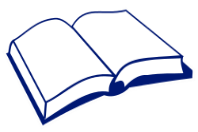 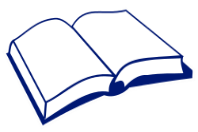 這就是我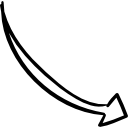 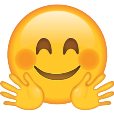 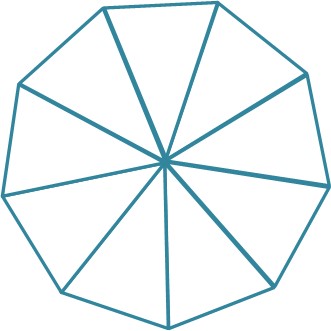 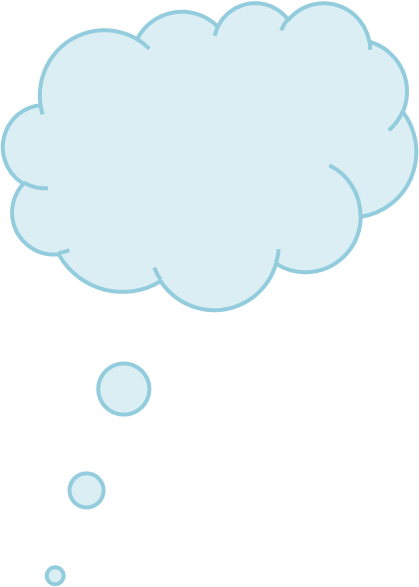 